Уважаемые жители Кырлыкского сельского поселения! С 15.04.2021 г. на территории сельского поселения введен особый противопожарный режим. В связи с установившейся жаркой и ветреной погодой убедительная просьба соблюдать меры пожарной безопасности. Разжигание костров и сухой растительности запрещено! 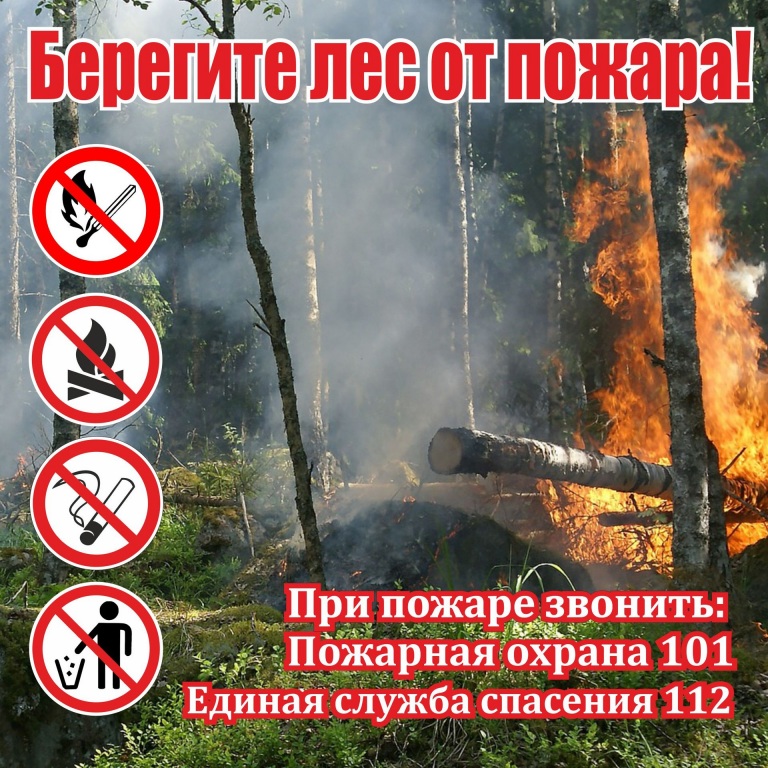 